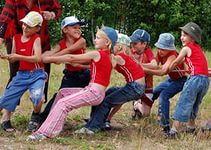 Игра в жизни дошкольникаОбщепризнано, что основной вид деятельности дошкольника – ИГРА. В игре развиваются способности к воображению, произвольной регуляции действий и чувств, приобретается опыт взаимодействия и взаимопонимания. Игра способствует развитию, обогащает жизненным опытом, готовит почву для успешной деятельности в реальной жизни.Игры для детей – это способ вырасти и стать большим. При помощи игрушек ребенок строит свой маленький мирок, где он независим. Нужно приобщать детей к игре. И от того, какое содержание будет вкладываться взрослым в предлагаемые детям игры, зависит успех передачи обществом своей культуры подрастающему поколению.Рекомендации для воспитателей по развитию игровой деятельности в младшей группеПомнить! Игра – важная и существенная составляющая жизни детей в детском саду.Предоставить каждому ребёнку возможность реализовать свои потребности и интересы.Играя с детьми, помогать им адаптироваться к условиям жизни в детском саду.Формирование умения детей принимать и словесно обозначать игровую роль.Формировать у детей умения, необходимые для сюжетно – ролевой игры: предметные действия «понарошку».Опираться на интересы каждого из детей, развёртывать в игре близкую им тематику (жизнь семьи, детского сада, поездка на транспорте и т.д.), использовать мотивы знакомых сказок.Подводить ребёнка к пониманию той или мной роли (он сам в игре может быть кем-то иным – мамой, шофёром, доктором и т.д.).Формировать у ребёнка использовать сюжетные игрушки, предметы-заместители (палочка градусник ит.д.).Включать в игру по любой тематике эпизоды «телефонных разговоров», различных персонажей для активизации ролевого диалога. Поощрять стремление детей «оживлять» игрушки. Выполнять роль за себя и игрушку.Играя с детьми, занимать позицию равного заинтересованного партнёра.Вызывать у ребёнка ощущение эмоциональной общности со взрослыми и сверстниками, чувство доверия к ним.Рекомендации воспитателю по развитию игровой деятельности в средней группеВоспитатель постоянно использует разнообразную тематику детской игры по мотивам известных сказочных и литературных сюжетов.Обеспечить условия для свободной, самостоятельной индивидуальной игры (режиссерской), поддерживать эмоциональное и положительное состояние ребёнка.Формировать у детей более сложные игровые умения, поведение в соответствии с разными ролями партнёров, менять игровую роль.Воспитатель поощряет самостоятельную совместную игру детей в небольших подгруппах.Воспитатель в случае необходимости помогает ребёнку подключится к игре сверстников, находя для себя подходящую по смыслу роль.Воспитатель делает существенный акцент на ролевом диалогеВоспитателю включаться в совместную игру в качестве партнёра.В ходе игры воспитатель не придерживается жёсткого плана, а импровизирует, принимая предложения партнёра – ребёнка относительно дальнейших событий.Учить развёртывать совместную игру небольших подгруппах, учитывая сюжетные замыслы партнёров.Учить детей соотносить свою игровую роль с множеством других ролей для развёртывания интересного сюжета.Развивать у детей интерес к игре, воспитывать умение самостоятельно занять себя игрой (индивидуальной и совместной со сверстниками).Использовать минимальное количество игрушек, чтобы манипуляции с ними не отвлекали внимание ребёнка от ролевого взаимодействия.Формировать у детей новые, более сложные способы построения ролевой игры.Рекомендации воспитателю по развитию игровой деятельности с детьми старшего возрастаСтимулировать детей к использованию выразительных средств речи, жестов при передаче характеров исполняемого персонажа.Обеспечить условия для игровой деятельности детей.Дать возможность свободного выбора ребёнком выбора игры, соответствующего его интересам.Воспитатель поощряет детскую инициативу.Может подключиться к игре, принимая на себя роль, не связанную непосредственно с сюжетно-смысловым контекстом, может ввести в игру роль из другого смыслового контекста (это заставляет детей разворачивать сюжет в новом направлении).Воспитатель способствует развитию у детей инициативы и самостоятельности в игре, активности в реализации игровых замыслов.Поощрять стремление ребёнка изготовить своими руками недостающие для игры предметы.Уделять внимание формированию у детей умений создавать новые разнообразные сюжеты игры, согласовывать замыслы с партнёрами, придумывать новые правила и соблюдать их в процессе игры.Способствовать укреплению детских игровых объединений, быть внимательным к отношениям, складывающимся детьми в игре.Ориентировать детей на сотрудничество в совместной игре, регулировать их поведение на основе творческих игровых замыслов.Развивать умения детей самостоятельно организовывать совместную игру, справедливо решать возникшие в игре конфликты. Использовать для этого нормативные способы (очередность, разные виды жребия).Развивать у детей умения широко использовать игровую роль для развёртывания разнообразных сюжетов, для включения в согласованную со сверстниками игру.Совершенствовать умение детей регулировать поведение на основе игровых правил.Воспитатель постепенно формирует у детей умение творчески комбинировать разнообразные события, создавая новый сюжет игры.Воспитатель поддерживает интерес детей к свободной игре-импровизации по мотивам сказок, литературных произведений, предлагая разные формы: драматизация по ролям, кукольный театр, участвует вместе с детьми.Воспитатель организует с небольшими подгруппами детей (6-7 лет) игру-драматизацию по готовым сюжетам в виде короткого спектакля для младших детей или сверстников.ПОМНИТЕ!Начинайте утро в детском саду со слов: «1,2,3,4,5 - начинаем мы играть!»Играйте вместе с детьми на протяжении всего дошкольного детства!Уделяйте большое внимание содержанию игры!Уважаемые педагоги, уделяйте игре больше времени, ведь игра - это самый лучший и действенный инструмент воспитания и обучения!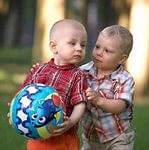 